Положение ПРБ от 19 июня 2007 года N 73-П (САЗ 07-31) О регистрации Приднестровским республиканским банком отдельных видов валютных операций, связанных с движением капитала Утверждено решением правления Приднестровского республиканского банка Протокол N 20 от 19 июня 2007 года Зарегистрировано Министерством юстиции Приднестровской Молдавской Республики 26 июля 2007 годаРегистрационный N 4015 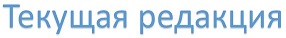 С изменениями и дополнениями, внесенными Указаниями ПРБ от 30 июня 2009 года N 333-У; от 28 мая 2010 года N 391-У; от 29 марта 2011 года N 447-У; от 11 апреля 2012 года N 540-У; от 18 октября 2013 года N 723-У; от 25 декабря 2013 года N 750-У; от 18 июня 2018 года № 1086-У; от 15 ноября 2018 года № 1123-У; от 25 октября 2019 года № 1197-У; от 20 ноября 2018 года N 1205-У Настоящее Положение разработано в соответствии с Законом Приднестровской Молдавской Республики от 7 мая 2007 года «О центральном банке Приднестровской Молдавской Республики» (газета «Приднестровье» от 1 июня 2007 года N 97 (3120) 2007 год), Законом Приднестровской Молдавской Республики от 1 декабря 1993 года «О банках и банковской деятельности в Приднестровской Молдавской Республике» (СЗМР 93-2), с изменениями и дополнениями, внесенными законами Приднестровской Молдавской Республики от 14 мая 1996 года N 6-ЗИД (СЗМР 96-2), от 13 июля 2001 года N 29-ЗД-III (газета «Приднестровье» N 132 (1642) от 18 июля 2001 года), от 10 июля 2002 года N 152-ЗИД-III (САЗ 02-28), от 31 октября 2002 года N 202-ЗД-III (САЗ 02-44), от 25 октября 2005 года N 648-ЗИД-III (САЗ 05-44), от 31 октября 2006 года N 112-ЗИД-IV (САЗ 06-45) Законом Приднестровской Молдавской Республики от 6 июня 1995 года «О валютном регулировании и валютном контроле» (СЗМР 95-2), с изменениями и дополнениями, внесенными законами Приднестровской Молдавской Республики от 9 июня 1998 года N 104-ЗИД (СЗМР 98-2), от 7 июля 1999 года N 180-ЗИД (СЗМР 99-3), от 15 июля 1999 года N 183-ЗИ (СЗМР 94-3), от 10 июля 2002 года N 152-ЗИД-III (САЗ 02-28); от 10 июля 2002 года N 154-ЗИД-III (САЗ 02-28), от 18 апреля 2005 года N 556-ЗИД-III (САЗ 05-17), от 26 апреля 2005 года N 558-ЗИД-III (САЗ 05-18), от 17 июня 2005 года N 578-ЗИД-III (САЗ 05-25), от 23 марта 2006 года N 14-ЗИ-IV (САЗ 06-13) и устанавливает следующий порядок регистрации юридическими лицами - резидентами, не являющимися кредитными организациями, а также находящимся на территории Приднестровской Молдавской Республики филиалам, постоянным представительствам и другим обособленным или самостоятельным структурным подразделениям нерезидентов (далее по тексту - юридические лица), отдельных видов валютных операций, связанных с движением капитала. (Дополнена Указанием № 1205-У от 20 ноября 2019 года)Глава I. Общие положения 1. Действие настоящего Положения распространяется на следующие валютные операции, связанные с движением капитала: а) Получение на счета юридических лиц - резидентов иностранной валюты, поступающей от нерезидентов в качестве прямых инвестиций, то есть вложения в уставный капитал предприятия с целью извлечения дохода и получения прав на участие в управлении предприятием. б) Получение на счета юридических лиц - резидентов иностранной валюты, поступающей от нерезидентов в оплату права собственности на здания, сооружения и иное имущество, а также иных прав на недвижимость. в) Получение на счета юридических лиц - резидентов иностранной валюты, поступающей от нерезидентов в качестве возврата ранее осуществленных данными резидентами инвестиций (приобретение доли в уставном капитале (акций) нерезидента, прочая инвестиционная деятельность) за рубежом. г) Получение на счета юридических лиц - резидентов иностранной валюты, поступающей от нерезидентов в качестве кредитов (займов), предоставляемых на срок более 180 дней, с последующим переводом иностранной валюты со счетов юридических лиц - резидентов в иностранной валюте в уполномоченных банках в целях исполнения обязательств по кредитам (займам), полученным от нерезидентов. д) Иные валютные операции, связанные с движением капитала, предусматривающие получение иностранной валюты, поступающей от нерезидентов, на счета юридических лиц - резидентов в иностранной валюте, за исключением кредитов (займов), предоставляемых на срок не более 180 дней. (Дополнен Указанием № 1205-У от 20 ноября 2019 года)е) Использование юридическими лицами - резидентами вексельной формы расчетов с нерезидентами (передача векселей в качестве средства платежа по договорам, в том числе передача по договорам мены). См. текст подпункта в предыдущей редакцииж) Получение на счета юридических лиц - резидентов иностранной валюты, поступающей от нерезидентов в качестве портфельных инвестиции, то есть в качестве платы за приобретенные ценные бумаги.з) получение на счета юридических лиц-резидентов иностранной валюты, поступающей от нерезидентов в качестве платы за приобретенные векселя.ДОПОЛНЕН Указанием ПРБ от 29 марта 2011 года N 447-У.См. текст пункта в предыдущей редакции2. Юридические лица обязаны получить в Приднестровском республиканском банке Свидетельство о регистрации валютной операции, связанной с движением капитала (далее по тексту - Свидетельство), а при изменении условий осуществления валютной операции - Дополнение к Свидетельству (далее по тексту - Дополнение). Уполномоченный банк зачисляет денежные средства, полученные по валютным операциям, указанным в пункте 1 настоящего Положения, с транзитного счета на текущий счет юридического лица на основании Свидетельства либо Дополнения.ИЗМЕНЕН Указанием ПРБ от 15 ноября 2018 года N 1123-У.ИЗМЕНЕН Указанием ПРБ от 25 октября 2019 года N 1197-У.Глава 2. Порядок выдачи Свидетельства о регистрации валютной операции, связанной с движением капитала3. На каждую валютную операцию Приднестровским республиканским банком выдается отдельное Свидетельство. 3-1. Для регистрации валютных операций, связанных с получением на счета юридических лиц - резидентов иностранной валюты, поступающей от физического лица – нерезидента (физических лиц – нерезидентов) в качестве благотворительной помощи (пожертвований), может быть выдано одно Свидетельство, подтверждающее поступление нескольких сумм.ДОПОЛНЕН Указанием ПРБ от 25 декабря 2013 года N 750-У.4. Для получения Свидетельства юридические лица направляют в Приднестровский республиканский банк заявление по форме Приложения N 1 к настоящему Положению, а также в зависимости от осуществляемой валютной операции следующие документы: ИЗМЕНЕН Указанием ПРБ от 18 июня 2018 года N 1086-Уа) Для получения Свидетельства по валютным операциям, указанным в подпункте а) пункта 1 настоящего Положения: 1) ИСКЛЮЧЕН Указанием ПРБ от 11 апреля 2012 года N 540-У2) ИСКЛЮЧЕН. Указание ПРБ от 29 марта 2011 года N 447-У.3) оригинал справки из уполномоченного банка о поступлении денежных средств на счет юридического лица - резидента по данной валютной операции;4) оригинал решения (протокола) либо выписка из решения (протокола) общего собрания участников общества, содержащий информацию, касающуюся валютной операции; 5) ИСКЛЮЧЕН. Указание ПРБ от 29 марта 2011 года N 447-У.См. текст подпункта в предыдущей редакцииб) Для получения Свидетельства по валютным операциям, указанным в подпункте б) пункта 1 настоящего Положения: 1) заверенная регистрирующим органом или нотариально копия документа об отчуждении недвижимого имущества (в случае нахождения недвижимого имущества за пределами Приднестровской Молдавской Республики).2) оригинал справки из уполномоченного банка о поступлении денежных средств на счет юридического лица - резидента по данной валютной операции;3) ИСКЛЮЧЕН. Указание ПРБ от 29 марта 2011 года N 447-У.4) копии договоров или иных документов, подтверждающих осуществление валютных операций, с информацией о сумме, дате и назначении платежа. в) Для получения Свидетельства по валютным операциям, указанным в подпункте в) пункта 1 настоящего Положения: 1) заверенные уполномоченным банком копии договоров, подтверждающих осуществление инвестиций, с информацией о сумме, дате и назначении платежа; 2) оригинал справки из уполномоченного банка о поступлении денежных средств на счет юридического лица - резидента по данной валютной операции;3) ИСКЛЮЧЕН. Указание ПРБ от 29 марта 2011 года N 447-У..г) Для получения Свидетельства по валютным операциям, указанным в подпункте г) пункта 1 настоящего Положения: 1) копия подписанного кредитного договора или договора займа; 2) оригинал справки из уполномоченного банка о поступлении денежных средств на счет юридического лица - резидента по данной валютной операции; 3) ИСКЛЮЧЕН. Указание ПРБ от 29 марта 2011 года N 447-У.д) Для получения Свидетельства по валютным операциям, указанным в подпункте д) пункта 1 настоящего Положения: 1) копии договоров или иных документов, подтверждающих осуществление валютных операций, с информацией о сумме, дате и назначении платежа; 2) оригинал справки из уполномоченного банка о поступлении денежных средств на счет юридического лица - резидента по данной валютной операции; 3) ИСКЛЮЧЕН. Указание ПРБ от 29 марта 2011 года N 447-У..д-1) Для получения Свидетельства по валютным операциям, подтверждающего поступление нескольких сумм, указанным в подпункте д) пункта 1 с учетом пункта 3-1 настоящего Положения:1) оригиналы либо копии документов, подтверждающих осуществление валютных операций, с информацией о датах поступления иностранной валюты, ФИО физического лица – нерезидента (физических лиц – нерезидентов) и суммах поступившей валюты;2) оригинал справки из уполномоченного банка о поступлении денежных средств на счет юридического лица резидента по данным валютным операциям. Справка должна быть оформлена на заявителя, содержать сведения о дате(ах) поступления денежных средств, суммах, назначении(ях) платежа, физическом лице – нерезиденте (физических лицах – нерезидентах), стране(ах) банка(ов) отправителя(ей) денежных средств, а также указание на то, что она выдана для предоставления в Приднестровский республиканский банк. К справке прилагаются заверенные уполномоченным банком копии платежных документов о поступлении денежных средств на счет юридического лица - резидента по валютным операциям. ДОПОЛНЕН Указанием ПРБ от 25 декабря 2013 года N 750-У.е) Для получения Свидетельства по валютным операциям, указанным в подпункте е) пункта 1 настоящего Положения: 1) копии договоров, содержащих условие платежа, предусматривающее использование вексельной формы расчетов;2) ИСКЛЮЧЕН. Указание ПРБ от 29 марта 2011 года N 447-У.;3) копия векселя с отметкой об индоссате - нерезиденте по данной валютной операции. ж) Для получения Свидетельства по валютным операциям, указанным в подпункте ж) пункта 1 настоящего Положения: 1) копии договоров, подтверждающих приобретение акций, с информацией о нерезиденте, сумме, дате и назначении платежа. В случае реализации акций закрытого акционерного общества, в тексте договоров должна содержаться ссылка на решение общего собрания акционеров о реализации указанного в заявлении количестве акций. 2) ИСКЛЮЧЕН. Указание ПРБ от 29 марта 2011 года N 447-У; 3) оригинал справки из уполномоченного банка о поступлении денежных средств на счет юридического лица - резидента по данной валютной операции; 4) оригинал выписки из реестра акционеров, подтверждающий право собственности на отчуждаемые акции общества.з) Для получения Свидетельства по валютным операциям, указанным в подпункте з) пункта 1 настоящего Положения: 1) копии договоров, подтверждающих продажу векселей, с информацией о нерезиденте, сумме, дате и назначении платежа; 2) копия векселя с отметкой об индоссате-нерезиденте по данной валютной операции; 3) оригинал справки из уполномоченного банка о поступлении денежных средств на счет юридического лица резидента по данной валютной операции. ДОПОЛНЕН Указанием ПРБ от 29 марта 2011 года N 447-У.См. текст пункта в предыдущей редакции4-1. Справка из уполномоченного банка о поступлении денежных средств на счет юридического лица - резидента по валютной операции должна быть оформлена на заявителя, содержать сведения о дате поступления денежных средств, сумме, назначении платежа, нерезиденте, стране банка отправителя денежных средств, а также указание на то, что она выдана для предоставления в Приднестровский республиканский банк. К справке прилагается заверенная уполномоченным банком копия платежного документа о поступлении денежных средств на счет юридического лица - резидента по валютной операции. В случае зачисления иностранной валюты на счет юридического лица - резидента, открытый в банке за пределами территории Приднестровской Молдавской Республики на основании Разрешения, выданного Приднестровским республиканским банком, юридическое лицо представляет документ банка-нерезидента, содержащий сведения о дате поступления денежных средств, сумме, назначении платежа, подписанный руководителем и заверенный печатью юридического лица. При регистрации валютной операции, связанной с движением капитала, Приднестровский республиканский банк использует информацию из электронной базы данных Единых государственных реестров.ЧАСТЬ ДОПОЛНЕНА Указанием ПРБ от 29 марта 2011 года N 447-У.Для выдачи Свидетельства Приднестровский республиканский банк может запросить иные документы и информацию о валютной операции, о нерезиденте, а также о юридическом лице. Пункт дополнен Указанием ПРБ от 30 июня N 333-У5. Приднестровский республиканский банк рассматривает заявление и выдает Свидетельство в течение 3 (трех) рабочих дней, следующих за датой поступления заявления и всех необходимых документов. 6. Свидетельство оформляется по форме Приложения N 2 к настоящему Положению в одном экземпляре, подписывается Председателем Приднестровского республиканского банка или его заместителем. 6-1. Получение на счета юридических лиц иностранной валюты, поступившей от нерезидентов в качестве кредитов (займов), предоставленных на срок не более 180 дней, подлежит регистрации в качестве валютных операций, связанных с движением капитала, в случае изменения условий договоров, а также в случае просрочки исполнения обязательств по кредиту, в результате которых совокупный срок кредита (займа) составляет более 180 дней. Получение на счета юридических лиц иностранной валюты, поступившей от нерезидентов в качестве кредитов (займов), предоставленных на срок до востребования, подлежит регистрации в качестве валютных операций, связанных с движением капитала, если фактический срок кредита (займа) составляет более 180 дней. В случаях, указанных в настоящем пункте, юридическое лицо направляет документы на регистрацию валютных операций, связанных с движением капитала, после внесения изменений в договоры либо по истечении 180 дней с момента предоставления кредита (займа).ДОПОЛНЕН Указанием ПРБ от 29 марта 2011 года N 447-У.Глава 3. Порядок выдачи Дополнения к Свидетельству7. В случае изменения условий осуществления валютной операции, изложенных в Свидетельстве, Приднестровский республиканский банк выдаёт юридическому лицу Дополнение к Свидетельству, отражающее данные изменения. К порядку рассмотрения, выдачи и отказа в выдаче Дополнения к Свидетельству применяются правила, установленные настоящим Положением для рассмотрения, выдачи и отказа в выдаче Свидетельства, с учетом особенностей, указанных в настоящей Главе. 8. Для получения Дополнения к Свидетельству юридическое лицо направляет в Приднестровский республиканский банк заявление по форме Приложения N 3 к настоящему Положению, отражающее измененные условия осуществления валютной операции, с приложением документов, обосновывающих необходимость внесения изменений в ранее выданное Свидетельство. Дополнение оформляется по форме Приложения N 4 к настоящему Положению в одном экземпляре, подписывается Председателем Приднестровского республиканского банка или его заместителем. ИЗМЕНЕН Указанием ПРБ от 18 июня 2018 года N 1086-У9. Для выдачи Дополнения к Свидетельству Приднестровский республиканский банк может запросить иные документы и информацию о валютной операции, о нерезиденте, а также о юридическом лице. 10. Каждому Дополнению к Свидетельству присваивается порядковый номер. Глава 4. Отказ Приднестровского республиканского банка в выдаче Свидетельства и Дополнений к Свидетельствам11. Приднестровский республиканский банк отказывает юридическим лицам в выдаче Свидетельства (Дополнения к Свидетельству) в случае, если валютная операция, при осуществлении которой юридическое лицо обращается с просьбой о выдаче Свидетельства, не соответствует условиям, указанным в пункте 1 настоящего Положения либо иным требованиям валютного законодательства Приднестровской Молдавской Республики и нормативных правовых актов Приднестровского республиканского банка. При этом Приднестровский республиканский банк в течение 3 (трех) рабочих дней, следующих за датой поступления заявления и документов юридического лица, направляет заявителю письменное уведомление об отказе в выдаче Свидетельства (Дополнения к Свидетельству) с указанием причин отказа. 12. При наличии замечаний к оформлению документов или представлении юридическим лицом неполного пакета документов Приднестровский республиканский банк в течение 3 (трех) рабочих дней от даты получения документов возвращает их заявителю на доработку. 13. После доработки в соответствии с требованиями настоящего Положения юридическое лицо направляет документы в Приднестровский республиканский банк для получения Свидетельства. В этом случае документы рассматриваются в течение 3 (трех) рабочих дней от даты регистрации в Приднестровском республиканском банке доработанного с учетом требований настоящего Положения пакета документов. Глава 5. Ответственность 14. За нарушение требований настоящего Положения юридические лица и уполномоченные банки несут ответственность в соответствии с действующим законодательством Приднестровской Молдавской Республики.Глава 6. Заключительные положения 15. Настоящее Положение вступает в силу по истечении 7 рабочих дней со дня официального опубликования. г. Тирасполь 19 июня . N 73-П Приложение N 1 к Положению от 19 июня 2007 года N 73-П «О регистрации Приднестровским республиканским банком отдельных видов валютных операций, связанных с движением капитала» ______________N________________Заявление о регистрации валютной операцииПрошу зарегистрировать валютную операцию, связанную с движением капитала: (1)________________________________________________________________________________________________________________________________________________________________________________________________________________________________________________Полное наименование: (2)________________________________________________________________________________________________________________________________________________________________________________________________________________________Адрес: (3) ___________________________________________________________________Контактный телефон: (4) ______________________________________________________Наименование обслуживающего банка: (5) ___________________________________________________________________________________________________________________Перечень обязательных документов, прилагаемых к заявлению: (6)N__________________________________________________________________________N__________________________________________________________________________N__________________________________________________________________________N__________________________________________________________________________Всего подано документов на ________ листах.Руководитель (уполномоченное лицо)       ___________________                 _____________________                                                         (подпись)                              (расшифровка подписи)              МППорядок заполнения заявления.(1) - указывается содержание операции(й): наименование, сумма(ы) в иностранной валюте цифрами и прописью; (2) - указывается полное наименование юридического лица; (3) - указывается место нахождения юридического лица в соответствии с документами о государственной регистрации;(4) - указывается контактный телефон и ФИО уполномоченного сотрудника организации;(5) - указывается наименование обслуживающего банка; (6) - перечисляются названия документов, прилагаемых к заявлению.Приложение N 2 к Положению от 19 июня 2007 года N 73-П «О регистрации Приднестровским республиканским банком отдельных видов валютных операций, связанных с движением капитала» На бланке Приднестровского республиканского банкаСВИДЕТЕЛЬСТВОо регистрации валютной операции, связанной с движением капиталаN _____ от ________ (1)Выдано (2) _______________ в том, что согласно Положению N 73-П от 19 июня 2007 года «О регистрации Приднестровским республиканским банком отдельных видов валютных операций, связанных с движением капитала», разработанному в соответствии с Законом Приднестровской Молдавской Республики «О валютном регулировании и валютном контроле», Приднестровский республиканский банк регистрирует (3) _______________________________________________________________________________ _________________	_________________	___________________         (должность)	  (подпись)                                  (расшифровка подписи)Порядок заполнения Свидетельства о регистрации валютной операции, связанной с движением капитала(1) - указывается регистрационный номер Свидетельства, присвоенный Приднестровским республиканским банком и дата регистрации;(2) - указывается наименование юридического лица – резидента;(3) - указывается содержание операции(й), дата(ы) совершения операции(ий), сумма(ы) валютной(ых) операции(ый), наименование либо ФИО нерезидента(ов), документ, подтверждающий осуществление валютной(ых) операции(й), прочие условия в зависимости от предполагаемой к осуществлению валютной операции.»;Приложение N 3 к Положению от 19 июня 2007 года N 73-П «О регистрации Приднестровским республиканским банком отдельных видов валютных операций, связанных с движением капитала» ______________N________________Заявление о выдаче Дополнения к Свидетельству о регистрации валютной операцииПрошу выдать Дополнение к Свидетельству о регистрации валютной операции, связанной с движением капитала N _____от_____ (1) в связи с изменением следующих условий осуществления валютной операции:(2)___________________________________________________________________________________________________________________________________________________________________________________________________________________________________________________________________________________________Полное наименование: (3)_______________________________________________________________________________________________________________________________________________________________________________________________________________________Адрес: (4) ___________________________________________________________________Контактный телефон: (5) ______________________________________________________Наименование обслуживающего банка: (6) ___________________________________________________________________________________________________________________Перечень обязательных документов, прилагаемых к заявлению: (7)N__________________________________________________________________________N__________________________________________________________________________N__________________________________________________________________________N__________________________________________________________________________Всего подано документов на ________ листах.Руководитель (уполномоченное лицо)              ___________________                 _____________________                                                                   (подпись)                           (расшифровка подписи)              МППорядок заполнения заявления.(1) - указывается регистрационный номер Свидетельства, присвоенный Приднестровским республиканским банком и дата регистрации;(2) - указываются изменения условий осуществления валютной операции, изложенных в Свидетельстве: сумма(ы) в иностранной валюте цифрами и прописью, изменение срока действия договора либо иные изменения условий осуществления валютной операции;(3) - указывается полное наименование юридического лица; (4) - указывается место нахождения юридического лица в соответствии с документами о государственной регистрации;(5) - указывается контактный телефон и ФИО уполномоченного сотрудника организации;(6) - указывается наименование обслуживающего банка; (7) - перечисляются названия документов, прилагаемых к заявлению.Приложение N 4 к Положению от 19 июня 2007 года N 73-П«О регистрации Приднестровским республиканским банком отдельных видов валютных операций, связанных с движением капитала» На бланке Приднестровского республиканского банкаДОПОЛНЕНИЕ N ___ от ____ (1)к Свидетельству о регистрации валютной операции,связанной с движением капитала N ___ от ____ (2)Выдано (3) _________________ в том, что согласно Положению N 73-П от 19 июня 2007 года «О регистрации Приднестровским республиканским банком отдельных видов валютных операций, связанных с движением капитала», разработанному в соответствии с Законом Приднестровской Молдавской Республики «О валютном регулировании и валютном контроле», Приднестровский республиканский банк регистрирует (4) ______________________ _________________	_________________	___________________         (должность)	  (подпись)                                  (расшифровка подписи)Порядок заполнения Дополнения к Свидетельству регистрации валютной операции, связанной с движением капитала.(1) - указывается порядковый номер Дополнения;(2) - указывается регистрационный номер Свидетельства, присвоенный Приднестровским республиканским банком и дата регистрации;(3) - указывается наименование юридического лица – резидента;(4) - указываются изменения условий осуществления валютной(ых) операции(й), изложенных в Свидетельстве.Председатель банкаЭ.А.Косовский